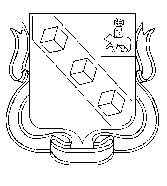 УПРАВЛЕНИЕ КУЛЬТУРЫ И МОЛОДЕЖНОЙ ПОЛИТИКИАДМИНИСТРАЦИИ ГОРОДА БЕРЕЗНИКИПРИКАЗ№__222___                                                                   от «07»_августа_ 2014 г.Об утверждении Положения 	В соответствии с постановлением администрации города Березники от 11.06.2014 № 963 «О внесении изменений в раздел 3 Положения о комиссии по соблюдению требований к служебному поведению муниципальных служащих администрации города Березники  и урегулированию конфликта интересов, утвержденного постановлением администрации города от 14.09.2010 г. № 1425»Утвердить Положение о комиссии по соблюдению требований к служебному поведению муниципальных служащих Управления культуры и молодежной политики администрации города Березники  и урегулированию конфликта интересов (далее – Положение)  в новой редакции.Фартдиновой Е.В., консультанту Управления,  ознакомить всех сотрудников с Положением под роспись.Начальник Управления                                                                  О.А.Власко